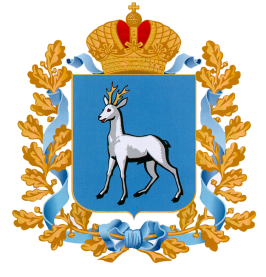 ПРАВИТЕЛЬСТВОСАМАРСКОЙ ОБЛАСТИПОСТАНОВЛЕНИЕот  №  О внесении изменений в постановление Правительства Самарской области от 16.12.2020 № 1030 «О создании государственной информационной системы Самарской области «Региональная централизованная информационная система ведения бюджетного учета и           формирования отчетности»В целях уточнения и приведения нормативных правовых актов Правительства Самарской области в соответствие с действующим законодательством Правительство Самарской области ПОСТАНОВЛЯЕТ:Внести в постановление Правительства Самарской области        от 16.12.2020 № 1030 «О создании государственной информационной системы Самарской области «Региональная централизованная информационная система ведения бюджетного учета и формирования отчетности» (далее – постановление) следующие изменения:абзац первый изложить в следующей редакции:«В соответствии с постановлением Правительства Российской Федерации от 06.07.2015 № 676 «О требованиях к порядку создания, развития, ввода в эксплуатацию, эксплуатации и вывода из эксплуатации государственных информационных систем и дальнейшего хранения содержащейся в их базах данных информации» в целях повышения качества ведения бюджетного (бухгалтерского) учета и формирования отчетности органов исполнительной власти Самарской области и подведомственных им государственных учреждений Самарской области Правительство Самарской области ПОСТАНОВЛЯЕТ:»;в пункте 3 слова «осуществляет министерство управления финансами Самарской области» заменить словами «осуществляют министерство управления финансами Самарской области и государственное казенное учреждение «Центр учета и бюджетной аналитики»;в пункте 6 слова «министерству управления финансами Самарской области в рамках» заменить словами «на реализацию мероприятий»;в пункте 8 слова «в срок до 31.12.2021» заменить словами «в срок до 31.12.2022»;в положении о государственной информационной системе Самарской области «Региональная централизованная информационная система ведения бюджетного учета и формирования отчетности»:в пункте 1.2 слова «постановлением Правительства Самарской области от 10.09.2012 № 425 «О создании, развитии (модернизации) и эксплуатации государственных информационных систем Самарской области» заменить словами «постановлением Правительства Российской Федерации от 06.07.2015 № 676 «О требованиях к порядку создания, развития, ввода в эксплуатацию, эксплуатации и вывода из эксплуатации государственных информационных систем и дальнейшего хранения содержащейся в их базах данных информации»;в пункте 1.3 слова «бюджетного учета» заменить словами «бюджетного (бухгалтерского) учета»;в пункте 1.4 слова «бюджетного учета» заменить словами «бюджетного (бухгалтерского) учета»;пункт 1.5 изложить в следующей редакции:«Основным назначением ГИС СО «РЦИС» является выполнение функций по начислению физическим лицам выплат по оплате труда и иных выплат, а также связанных с ними обязательных платежей в бюджеты бюджетной системы Российской Федерации и их перечислению, по ведению бюджетного (бухгалтерского) учета и формированию отчетности.»;пункт 1.6 изложить в следующей редакции:«Государственное казенное учреждение Самарской области «Центр учета и бюджетной аналитики» осуществляет полномочия органов исполнительной власти Самарской области и подведомственных им государственных учреждений Самарской области по начислению физическим лицам выплат по оплате труда и иных выплат, а также связанных с ними обязательных платежей в бюджеты бюджетной системы Российской Федерации и их перечислению, по ведению бюджетного (бухгалтерского) учета и формированию отчетности.»;в абзаце четвертом пункта 3 слова «государственных казенных учреждений Самарской области» заменить словами «государственных учреждений Самарской области»;в абзаце третьем пункта 4.1 слова «государственные казенные учреждения Самарской области» заменить словами «государственные учреждения Самарской области»;абзац четвертый пункта 4.2 изложить в следующей редакции:«обеспечивает ведение бюджетного (бухгалтерского) учета и формирование отчетности в ГИС СО «РЦИС» в соответствии с действующим законодательством;».Контроль за выполнением настоящего постановления возложить на министерство управления финансами Самарской области.Опубликовать настоящее постановление в средствах массовой информации.Настоящее постановление вступает в силу с момента подписания и распространяет свое действие с 30 декабря 2021 года.Прямилов 2420141Первый вице-губернатор – председатель Правительства Самарской областиВ.В.Кудряшов